Пояснительная запискак проекту постановления Правительства Камчатского края «О внесении изменений в приложение к постановлению Правительства Камчатского края от 05.03.2008 № 47-П «Об утверждении Порядка установления и исполнения расходных обязательств муниципальных образований, подлежащих исполнению за счет субвенций из краевого бюджета»»Настоящий проект постановления разработан в целях приведения в соответствие с изменениями, внесенными в Бюджетный кодекс Российской Федерации в части изменения наименования Федеральный закон от 27.12.2019 N 479-ФЗ «О внесении изменений в Бюджетный кодекс Российской Федерации в части казначейского обслуживания и системы казначейских платежей», а также в целях уточнения наименования территориального органа Федерального казначейства России.Для реализации настоящего проекта постановления Правительства Камчатского края дополнительных средств краевого бюджета не потребуется.Проект постановления Правительства Камчатского края 26.05.2021 размещен на Едином портале проведения независимой антикоррупционной экспертизы и общественного обсуждения проектов нормативных правовых актов Камчатского края для проведения в срок до 03.06.2021 независимой антикоррупционной экспертизы. Проект постановления не подлежит оценке регулирующего воздействия в соответствии с постановлением Правительства Камчатского края от 06.06.2013 № 233-П «Об утверждении Порядка проведения оценки регулирующего воздействия проектов нормативных правовых актов Камчатского края и экспертизы нормативных правовых актов Камчатского края».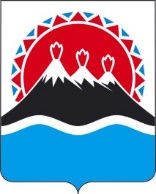 П О С Т А Н О В Л Е Н И ЕПРАВИТЕЛЬСТВА  КАМЧАТСКОГО КРАЯ                   г. Петропавловск-КамчатскийПРАВИТЕЛЬСТВО ПОСТАНОВЛЯЕТ:1. Внести в приложение к постановлению Правительства Камчатского края от 05.03.2008 № 47-П «Об утверждении Порядка установления и исполнения расходных обязательств муниципальных образований, подлежащих исполнению за счет субвенций из краевого бюджета» следующие изменения:1) в части 9 слова «отделениях управления» заменить словами «Управлении», слова «кассового» заменить словами «казначейского»;2) в части 10 слова «отделениях управления» заменить словами «Управлении».2. Настоящее постановление вступает в силу после дня его официального опубликования.[Дата регистрации]№[Номер документа]О внесении изменений в приложение к постановлению Правительства Камчатского края от 05.03.2008 № 47-П «Об утверждении Порядка установления и исполнения расходных обязательств муниципальных образований, подлежащих исполнению за счет субвенций из краевого бюджета»Председатель Правительства - Первый вице-губернатор Камчатского края[горизонтальный штамп подписи 1]А.О. Кузнецов